Safe WaterFACT SHEETRevised April 2023How to Take Water SamplesThe formComplete all shaded areas, including date and time sample was taken.Results are sent to you from the Public Health Laboratory. No postage needed.For water results by phone, follow directions on the “Water Results by Telephone” sheet in this package.Returning SamplesTaking your water sampleTake the sample just before bringing it to Lambton Public Health.If you cannot take the sample just before you drop it off, keep it in the refrigerator.Samples must be tested within 48 hours.If the lab does not receive the sample within 48 hours, it will NOT be tested.How to Sample Your WaterRemove any screens or hoses from the tap. It is recommended the sample is taken from the kitchen sink. If possible, do not sample from outside taps or hand pumps.Disinfect around the inside of the nozzle with an alcohol swab or dilute bleach solution (1 part household bleach to 10 parts water).Do not touch the inside of the cap or the mouth of the bottle.Do not throw away the powder that is in the bottle.Let tap run 2-3 minutes on cold; then fill sample bottle to fill line.Replace cap, and wrap completed form around the bottle using the elastic band.*If the water supply has not been used for more than one month, flush the system for one hour. Connect a garden hose to an outside tap and run water to the surface of the ground.160 Exmouth StreetPoint Edward, ON N7T 7Z6 Telephone: 519-383-8331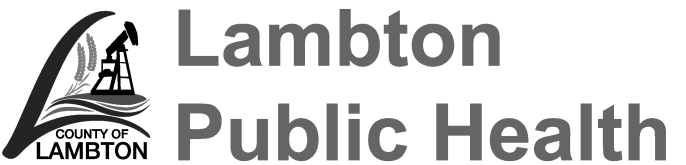 Toll free: 1-800-667-1839www.Lambtonpublichealth.ca 	Page 1 of 1Drop-off LocationsTimePoint EdwardLambton Public Health160 Exmouth St., Point EdwardMonday - Thursday8:30 a.m. - 4:30 p.m.Friday8:30 a.m. - 9:30 a.m.PetroliaC.E.E. Hospital Lab450 Blanche St., Petrolia (basement)Monday - Wednesday8:00 a.m. – 1:00 p.m.